C O M U N I C A D O(Anillas 2019)El Médano, a 2 de agosto de 2018		Consecuentes con el contenido del escrito recibido de la RFCE (Registro de Salida nº 176 de fecha 25/07/2018) relativo a la solicitud de anillas para la anualidad 2019, se informa lo siguiente:La solicitud debe tener entrada en la dirección de correos de esta Delegación, antes del 5 de septiembre de 2018.Según acuerdo de la Asamblea General Ordinaria de fecha 14/01/2018, celebrada en Avilés (Principado de Asturias), el precio estipulado será de 15 céntimos de euro/unidad.Lo que se comunica para su conocimiento y proceder.Atentamente,Inocencio García TorrensDelegado de la RFCE en CanariasSOLICITUD LICENCIAS DE PALOMA 2019 (ANILLAS)CANTIDAD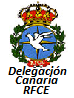 REAL FEDERACIÓN COLOMBÓFILA ESPAÑOLADELEGACIÓN CANARIACIF Q2878013HAvda. Príncipes de España, 1  (Edificio Durazno Sur) 38612 El Médano - Granadilla de AbonaTeléfono: 655 96 93 94 Avda. Príncipes de España, 1  (Edificio Durazno Sur) 38612 El Médano - Granadilla de AbonaTeléfono: 655 96 93 94 Avda. Príncipes de España, 1  (Edificio Durazno Sur) 38612 El Médano - Granadilla de AbonaTeléfono: 655 96 93 94 REAL FEDERACIÓN COLOMBÓFILA ESPAÑOLADELEGACIÓN CANARIACIF Q2878013HAvda. Príncipes de España, 1  (Edificio Durazno Sur) 38612 El Médano - Granadilla de Abona Teléfono: 655 96 93 94 Avda. Príncipes de España, 1  (Edificio Durazno Sur) 38612 El Médano - Granadilla de Abona Teléfono: 655 96 93 94 Avda. Príncipes de España, 1  (Edificio Durazno Sur) 38612 El Médano - Granadilla de Abona Teléfono: 655 96 93 94 CLUBDomicilioPoblaciónProvinciaCod. PostalTeléfonoe-mailPresidenteTeléfonoEn númeroEn letra